В соответствии с Планом работы Брянской областной организации Общероссийского Профсоюза образования на 1-ое полугодие в апреле - мае 2023 года Брянской областной организацией Общероссийского Профсоюза образования совместно с департаментом образования и науки Брянской области и региональным центром эстетического воспитания «Родники» был проведен областной общежанровый конкурс работников образования Брянской области «Созвездие талантов».Конкурс проходил в онлайн формате и состоял из муниципального и заключительного этапов. В заключительном этапе, который прошел 1 апреля по – 15 мая 2023 года приняли участие:- 26 территориальных организаций Профсоюза;- 3 профессиональных образовательных учреждений;- 2 государственных общеобразовательных учреждения;- 1 коллектив органов управления в сфере образования. 619 работников образования представили свои номера в пяти номинациях: «Вокальное искусство», «Танцевальное искусство», «Инструментальное искусство», «Театральное искусство», «Funchoy» (анимация).На основании вышеизложенного президиум Брянской областной организации Общероссийского Профсоюза образования ПОСТАНОВЛЯЕТ:Утвердить итоги областного общежанрового конкурса работников образования Брянской области (прилагается).Наградить дипломами областной организации Профсоюза и департамента образования и науки Брянской области лауреатов 1-ой, 2-ой и 3-ей степени, дипломантов и участников в каждой номинации.Рекомендовать выборным профсоюзным органам рассмотреть возможность поощрения участников общежанрового конкурса.Отметить высокий уровень подготовительной и организаторской  работы сотрудников ГАУДО «Брянский региональный центр эстетического воспитания «Родники» по подготовке и проведению конкурса. Контроль за выполнением постановления возложить на Шапотько Г.В., заместителя председателя областной организации Профсоюза.Председатель областнойорганизации 				                       А.И. ГолубеваС П И С О К лауреатов и дипломантов областного общежанрового конкурса работников образования Брянской области «Созвездие талантов»ГРАН-ПРИ1. Номинация «Вокальное искусство»Солисты-Ступакова Елена Алексеевна - МБОУ Дубровская № 1 СОШ им. генерал-майора Никитина И.С.2. Номинация: «Танцевальное искусство».Дуэты-Танцевальный дуэт «Созвездие» (Хомовская  Ольга Владимировна,                     Белас Владимир Александрович) - МБОУ «СОШ № 4 г. Новозыбкова».Ансамбли- Танцевальный коллектив «Забава» - МБУДО «Центр внешкольной работы»                 г. Брянска.3. Номинация «Театральное искусство»:Чтецы-Баландина Наталья Викторовна – МБУДО – Дом детского творчества Севского района.4. Номинация «FUNSHOW» (аниматоров)- Захарова Наталья Валентиновна - МБДОУ детский сад комбинированного типа № 20 «Катюша» г. Брянска.ЛАУРЕАТЫ: 1. Номинация «Вокальное искусство»Солисты-Тутенко Николай Васильевич - ГАПОУ «Унечский техникум отраслевых технологий и транспорта имени Героя России А.В.Рассказы»;-Андриясова Татьяна Михайловна – МБОУ «СОШ имени С.М.Кирова»                     г. Карачева;-Кулакова Татьяна Викторовна – МБОУ Первомайская СОШ Карачевского района;-Курилина Ирина Сергеевна – МБОУ Овстугская ордена «Знак Почёта» СОШ имени Ф.И.Тютчева Жуковского муниципального округа;-Пеклич Василий Алексеевич – МБОУ «Краснооктябрьская СОШ» Стародубского муниципального округа;-Павлова Елена Николаевна – МБДОУ – детский сад комбинированного вида           № 4 «Золушка» г. Стародуба;-Тюрина Анна Владимировна – МБОУ «Вороновская СОШ» Рогнединского района;-Карпейкина Александра Андреевна – МБОУ «СОШ № 1 г. Фокино»;-Псищева Ольга Александровна – МБОУ «Фокинская СОШ № 2»;-Карбовская Надежда Александровна – МБДОУ детский сад № 70 «Родничок»     г. Брянска;-Зуев Александр Рудольфович – МБОУ «СОШ № 72» г. Брянска;-Соловцова Алеся Николаевна – МБДОУ детский сад № 127 «Березка»                      г. Брянска;-Серебренникова Наталья Алексеевна – ГБОУ «Климовская школа-интернат»;-Филимоненков Сергей Анатольевич – МБОУ Дубровская № 1 СОШ                       им. генерал-майора Никитина И.С.;-Тишина Галина Ивановна – Филиал МБОУ Пеклинской СОШ Рябчинская СОШ Дубровского района;-Крючкова Елена Александровна – МБДОУ Дубровский детский сад № 2 «Ромашка»;-Якушина Екатерина Александровна – МБОУ «СОШ № 25» г. Брянска;-Белас Светлана Григорьевна – МБОУ Чуровичская СОШ Климовского района;-Федотенкова Марина Александровна – МБОУ «СОШ № 29 г. Брянска                имени Героя Советского Союза П.В.Кучерова»;-Ишуткин Игорь Анатольевич – МБОУ «Алешковичская СОШ» Суземского района;-Куприкова Галина Борисовна – МБОУ «Суземская СОШ № 2                              имени В.И.Денисова»;-Шиляева Татьяна Юрьевна - МБОУ – Чемерновская СОШ Клинцовского района;-Черепко Екатерина Николаевна – МБОУ Макаричская ООШ Красногорского района;-Алексеева Елена Михайловна - МБУДО «Центр внешкольной работы»                 г. Брянска;-Русакова Мария Валерьевна – МБОУ «СОШ № 11 имени П.М.Камозина» г. Брянска;-Вирова Ольга Сергеевна – МБОУ Гордеевская СОШ;-Витебская Елена Ивановна - МБОУ Гордеевская СОШ.Вокальные группы-Вокальная группа – МБОУ «СОШ № 1» г. Брянска;-Вокальный дуэт (Сережникова Галина Андреевна, Дубова Надежда Анатольевна) – МБДОУ детский сад комбинированного типа № 20 «Катюша»             г. Брянска;-Вокальная группа «Хорошие девчата» - МБДОУ детский сад № 5 «Колосок» Климовского района;-Дуэт (Ворепо Елена Владимировна, Щетинина Елена Николаевна) – МАУДО Центр эстетического воспитания детей «Вдохновение» рп.Климово;-Вокальный дуэт (Чердынцева Валентина Васильевна, Довыденко Елена Петровна) – ГАПОУ «Клинцовский индустриально-педагогический колледж» (конц. Грачева В.С.);-Вокальный квартет «Реверанс» - ГАПОУ «Клинцовский индустриально-педагогический колледж»;-Дуэт (Сусло Ольга Сергеевна, Трущенко Алла Николаевна) - МБОУ - Гулёвская ООШ Клинцовского района;-Вокальная группа «Зоренька» - МБДОУ детский сад «Радуга» Клетнянского района;-Вокальная группа – МБДОУ детский сад «Березка» с. Ручеек Красногорского района;-Вокальная группа «Настроение» - МБОУДО Белоберезковский центр детского творчества «Юность» Трубчевского района (рук. Силенок С.М.);-Вокальная группа «Вдохновение» – МБДОУ детский сад № 155 «Светлячок»          г. Брянска.Хоровые коллективы-Хоровой коллектив учителей «Феникс» - МБОУ «Гимназия» г. Новозыбкова (рук. Мельникова Е.В.);-Хор – МДОУ-детский сад «Звездочка» комбинированного вида г. Унеча;-Хор учителей – МБОУ – СОШ № 6 им. Коновалова В.П. г. Клинцы;-Хор сотрудников – МБУДО «Центр детского и юношеского туризма и экскурсий» г. Брянска;-Хор учителей – МБОУ Трубчевская СОШ № 2 имени А.С.Пушкина                     (рук. Постевая В.А.).2. Номинация: «Музыкально - исполнительское искусство».Солисты-Бровкин Сергей Владимирович – МБОУ Крыжинская ООШ Жуковского муниципального округа;-Мамеев Сергей Анатольевич – МБОУ – Ново-Ямская ООШ Севского района;-Грецкий Андрей Владимирович – МБОУ «Гимназия № 6» г. Брянска;-Заболотский Виктор Наумович – ГБОУ «Климовская школа-интернат»;-Мамичев Юрий Владимирович – МБОУ Дубровская № 2 СОШ;-Ляпина Алина Александровна – МБДОУ детский сад № 126 «Счастливый»                г. Брянска;-Бородуля Никита Петрович – МБУДО Центр дополнительного образования рп.Климово;-Савченко Людмила Ивановна - ГАПОУ «Клинцовский индустриально-педагогический колледж»;-Карпенко Виктория Владимировна – МБОУ «Лицей № 1 Брянского района».Ансамбли-Ансамбль «Задоринка» - МБДОУ г. Фокино «Детский сад комбинированного вида «Теремок»;-Ансамбль ложкарей «Конфетти» - МБДОУ детский	 сад № 9 «Красная шапочка» г. Брянска;-Дуэт (Грачева Виктория Сергеевна, Коленченко Светлана Николаевна) - ГАПОУ «Клинцовский индустриально-педагогический колледж».ВИА-Вокально-инструментальный ансамбль – МБОУ «Центр образования «Перспектива» г. Брянска.3. Номинация: «Танцевальное искусство». Солисты-Кондратьева Анна Вячеславовна – МБУДО Жуковский Центр детского творчества;-Малахова Светлана Владимировна - МБДОУ г. Фокино «Детский сад комбинированного вида «Тополёк»;- Русанова Валентина Анатольевна – ГБОУ «Климовская школа-интернат»;-Шило Ирина Александровна – МБОУ Дятьковская СОШ № 1.Танцевальные коллективы-Танцевальный коллектив – МБОУ Творишинская СОШ Горьковского района.4. Номинация «Театральное искусство»:Чтецы-Гнутова Гультакин Ахмед-Кызы – МБДОУ – Детский сад № 3 г. Севска;-Богданова Ольга Вячеславовна – МБОУ «СОШ № 9» г. Новозыбкова;-Самохова Валентина Александровна – МБОУ «Вороновская СОШ» Рогнединского района;-Самсонова Нина Александровна – МБДОУ г. Фокино «Детский сад комбинированного вида «Лесная сказка»;-Федоровская Мария Николаевна – МБОУ ДО – Центр дополнительного образования г. Унеча;-Радченко Тамара Дмитриевна – МБОУ Лопандинская СОШ Комаричского района;-Афанасьева Светлана Николаевна – МБДОУ детский сад № 62 «Яблонька»               г. Брянска;-Михейченкова Ольга Сергеевна – МБДОУ детский сад комбинированного типа № 114 «Чебурашка» г. Брянска;-Верховинина Анжелика Лукинична – МБОУ Чуровичская СОШ Климовского района;-Панасюго Елена Васильевна - ГАПОУ «Клинцовский индустриально-педагогический колледж»;-Копейкина Анна Ивановна - МБОУ «СОШ № 29 г. Брянска имени Героя Советского Союза П.В.Кучерова»;-Сущенкова Елена Александровна – МБДОУ Трубчевский детский сад комбинированного вида «Журавлик»;-Жукова Елена Анатольевна – ГАПОУ «Унечский техникум отраслевых технологий и транспорта имени Героя России А.В.Рассказы»;-Новожеева Елена Ивановна - МБДОУ детский сад «Сказка» Клетнянского района.Театральные коллективы-Театральный коллектив «Новый взгляд» - МБОУ Ржаницкая СОШ Жуковского муниципального округа;-Творческая группа – МБОУ «СОШ № 1» г. Брянска;-Творческая студия «АРТиКО» - МБОУ Климовская СОШ № 1;-Театральная студия – МБОУ Селецкая СОШ Трубчевского района                         (рук. Пичугина В.А.)-Театральный коллектив – МБОУ Мирнинская СОШ Гордеевского района5. Номинация «FUNSHOW» (аниматоров)- Панкова Лариса Александровна - МАУДО «Вега» Дятьковского района.          ДИПЛОМАНТЫ:-Дуэт (Булаткина Елена Анатольевна, Арефина Марина Сергеевна) – МБДОУ детский сад «Аистенок» г. Суража;-Дятлова Лидия Анатольевна – МБОУ Посудичская ООШ Погарского района;-Ансамбль народной песни «Звонница» - УОА Погарского района                         (рук. Кубарева О.И.);-Дрозд Алла Михайловна – МБОУ Кистерская СОШ Погарского района; -Пехтерева Маргарита Викторовна – МБДОУ детский сад № 10 «Мишутка»                 г. Карачева;-Курыкина Дарья Юрьевна – МБОУ «СОШ им. А.М.Горького» г. Карачева;-Вокальная группа «Солнышко» - МАДОУ детский сад «Солнышко» Жуковского муниципального округа;-Калинкина Светлана Александровна – МБОУ Речицкая ООШ Жуковского муниципального округа;-Танцевальный коллектив «Иволга» - МБДОУ – Детский сад № 2 г. Севска;-Шумовой оркестр «Виктория» - МБДОУ - Детский сад № 3 г. Севска;-Перепелко Любовь Дмитриевна – МБОУ – Первомайская ООШ Севского района;-Боблак Людмила Александровна - ГАПОУ «Унечский техникум отраслевых технологий и транспорта имени Героя России А.В.Рассказы»                                  (песня «Колхозная»);-Боблак Людмила Александровна - ГАПОУ «Унечский техникум отраслевых технологий и транспорта имени Героя России А.В.Рассказы» (стихотворение «Мать»);-Василенко Виктория Викторовна – МАОУ «Речицкая СОШ» Почепского района;-Вокальная группа – МБОУ «Первомайская СОШ» Почепского района;-Байрацкая Антонина Евсеевна – МБОУ «СОШ имени Карла Маркса»                        г. Почепа;-Вокальная группа «Березонька» - МБДОУ – детский сад комбинированного вида № 12 «Берёзка» г. Стародуба;-Шило Алла Михайловна - МБДОУ – детский сад комбинированного вида           № 4 «Золушка» г. Стародуба;-Филатова Анна Андреевна – МБОУ «СОШ № 9» г. Новозыбкова;-Куликова Марина Викторовна - МБОУ «СОШ № 4 г. Новозыбкова»;-Вокальная группа «Музыкальное наследие» - МБДОУ «Детский сад № 17»                г. Новозыбкова;-Театральный коллектив «Вдохновение» - МБДОУ «Детский сад № 1»                         г. Новозыбкова;-Трио «Делфи-данс» - МБДОУ г. Фокино «Детский сад комбинированного вида «Дельфин»;-Дуэт «Сестры» (Усова Мария Сергеевна, Евстратова Олеся Александровна) – МБОУ Лопандинская СОШ Комаричского района;-Уварова Светлана Александровна – МБОУ Луганская СОШ Комаричского района;-Евтиков Сергей Иванович – МБОУ Бочаровская СОШ Комаричского района;-Хоровой коллектив – МБОУ Комаричская СОШ № 2;-Танцевальный коллектив – МБДОУ Комаричский детский сад № 4;-Театральный коллектив – МБДОУ Лопандинский детский сад Комаричского района;-Танцевальный коллектив «Журавли» - МБДОУ детский сад № 1 «Тюльпанчик» г. Брянска;-Тришкина Зульфия Махаммаджоновна – МБДОУ детский сад № 30 «Гвоздичка» г. Брянска; -Чернышева Татьяна Викторовна – ГБОУ «Климовская школа-интернат»;-Гродненская Татьяна Григорьевна - МБОУ Дубровская № 1 СОШ                       им. генерал-майора Никитина И.С. (дошкольная группа);-Колянникова Лариса Александровна – МБОУ Давыдчинская ООШ Дубровского района;-Ромашина Ольга Владимировна – МБУДО «Центр внешкольной работы»                 г. Брянска;-Бондаренко Галина Алексеевна - МБУДО «Центр внешкольной работы»                 г. Брянска;-Мартыненко Светлана Алексеевна - МБУДО «Центр внешкольной работы»                 г. Брянска;-Толкачева Марианна Владимировна – МБОУ «Гимназия № 3                                     им. Б.В.Шапошникова» г. Брянска;-Туркова Олеся Евгеньевна – МБУДО Дом детского творчества Жирятинского района;-Симонова Лилия Вячеславовна – МБОУ Страшевичская СОШ Жирятинского района;-Божкова Наталья Геннадьевна – МАОУ Ивотская  СОШ Дятьковского района;-Тищенко Герман Иванович – МБОУ Дятьковская СОШ № 1;-Вокальная группа «ВЕГА» - МАУДО «Вега» Дятьковского района;-Мартьянов Александр Станиславович – ГАПОУ «Клинцовский индустриально-педагогический колледж»;-Вокальная группа «Вдохновение» - МБДОУ детский сад  № 91 «Богатырь»          г. Брянска;-Щербакова Наталья Владимировна – МБДОУ детский сад № 48 «Машенька»           г. Брянска;-Забора Ольга Васильевна – ГАПОУ «Суражский промышленно-аграрный техникум»;-Вокальный дуэт (Агеенко Инга Григорьевна, Скок Дмитрий Юрьевич) - ГАПОУ «Суражский промышленно-аграрный техникум»;-Бородина Елена Александровна – МБУДО «Центр детского творчества                     г. Клинцы Брянской области» (песня «Последняя поэма»);-Бородина Елена Александровна – МБУДО «Центр детского творчества                     г. Клинцы Брянской области»;-Макушкина Евгения Ивановна – МБОУ «Суземская СОШ № 1 имени Героя Советского Союза И.Г.Кобякова»;-Танцевальный коллектив «Девчата» - МБОУ «Суземская СОШ № 1 имени Героя Советского Союза И.Г.Кобякова»;-Музыкальный коллектив ложкарей – МБОУ «Негинская СОШ» Суземского района;-Тимошина Татьяна Ивановна - МБОУ «Лицей № 1 Брянского района»;-Хор педагогов - МБОУ «Лицей № 1 Брянского района»;-Театральный дуэт (Карпенко Виктория Владимировна, Алхимин Никита Сергеевич) - МБОУ «Лицей № 1 Брянского района»;-Карезина Дарья Александровна – Филиал МБОУ «Малополпинская СОШ» Брянского района с. Журиничи;-Вокальный дуэт «Сестры» (Рожкова Ольга Николаевна, Олейник Виктория Валерьевна) – МБОУ «Малополпинская СОШ» Брянского района;-Вокальная группа «Родники» - МБОУ - Гулёвская ООШ Клинцовского района (рук. Трущенко А.Н.);-Корец Нина Ивановна – Филиал Туроснянская ООШ МБОУ-Смотровобудской СОШ Клинцовского района;-Андросова Лилия Александровна – МБОУ - Киваевская СОШ Клинцовского района;-Танцевальный коллектив «Вдохновение» - МБОУ – Чемерновская СОШ Клинцовского района (дошкольное отделение) (рук. Пешкун Т.А.);-Коллектив «Журавушка» - МБДОУ детский сад «Журавлик» Клетнянского района;-Щепетова Татьяна Афанасьевна – МБОУ Клетнянская СОШ № 2 им. Героя Советского Союза Н.В.Можаева;-Сутормин Михаил Алексеевич - МБОУ Клетнянская СОШ № 2 им. Героя Советского Союза Н.В.Можаева;-Вокальная группа «Девчата» - МБОУ СОШ с. Акуличи Клетнянского района;-Танцевальная группа «Задоринки» - МБОУ СОШ № 1 п. Клетня им. генерал-майора авиации Г.П.Политыкина;-Хор – МБОУ Красногорская СОШ № 2;-Трио – МБОУ ДОД Дом детского и юношеского творчества пгт. Красная Гора;-Вокальная группа – МБОУ Яловская СОШ Красногорского района;-Рожкова Раиса Михайловна - МБДОУ детский сад «Ручеек» д. Любовшо Красногорского района;-Вокальная группа – МБОУ Красногорская СОШ № 1;-Солонникова Елена Михайловна – ГБОУ «Трубчевская школа-интернат».Грамота за участие:-Танцевальная группа - МБОУ Красногорская СОШ № 1.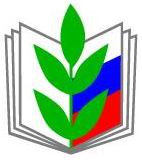 ПРОФЕССИОНАЛЬНЫЙ СОЮЗ РАБОТНИКОВ НАРОДНОГО ОБРАЗОВАНИЯ И НАУКИ РОССИЙСКОЙ ФЕДЕРАЦИИБРЯНСКАЯ ОБЛАСТНАЯ ОРГАНИЗАЦИЯ ПРОФЕССИОНАЛЬНОГО СОЮЗА РАБОТНИКОВ НАРОДНОГО ОБРАЗОВАНИЯ И НАУКИ РОССИЙСКОЙ ФЕДЕРАЦИИ(БРЯНСКАЯ ОБЛАСТНАЯ ОРГАНИЗАЦИЯ ОБЩЕРОССИЙСКОГО ПРОФСОЮЗА ОБРАЗОВАНИЯ)ПРЕЗИДИУМПОСТАНОВЛЕНИЕПРОФЕССИОНАЛЬНЫЙ СОЮЗ РАБОТНИКОВ НАРОДНОГО ОБРАЗОВАНИЯ И НАУКИ РОССИЙСКОЙ ФЕДЕРАЦИИБРЯНСКАЯ ОБЛАСТНАЯ ОРГАНИЗАЦИЯ ПРОФЕССИОНАЛЬНОГО СОЮЗА РАБОТНИКОВ НАРОДНОГО ОБРАЗОВАНИЯ И НАУКИ РОССИЙСКОЙ ФЕДЕРАЦИИ(БРЯНСКАЯ ОБЛАСТНАЯ ОРГАНИЗАЦИЯ ОБЩЕРОССИЙСКОГО ПРОФСОЮЗА ОБРАЗОВАНИЯ)ПРЕЗИДИУМПОСТАНОВЛЕНИЕПРОФЕССИОНАЛЬНЫЙ СОЮЗ РАБОТНИКОВ НАРОДНОГО ОБРАЗОВАНИЯ И НАУКИ РОССИЙСКОЙ ФЕДЕРАЦИИБРЯНСКАЯ ОБЛАСТНАЯ ОРГАНИЗАЦИЯ ПРОФЕССИОНАЛЬНОГО СОЮЗА РАБОТНИКОВ НАРОДНОГО ОБРАЗОВАНИЯ И НАУКИ РОССИЙСКОЙ ФЕДЕРАЦИИ(БРЯНСКАЯ ОБЛАСТНАЯ ОРГАНИЗАЦИЯ ОБЩЕРОССИЙСКОГО ПРОФСОЮЗА ОБРАЗОВАНИЯ)ПРЕЗИДИУМПОСТАНОВЛЕНИЕПРОФЕССИОНАЛЬНЫЙ СОЮЗ РАБОТНИКОВ НАРОДНОГО ОБРАЗОВАНИЯ И НАУКИ РОССИЙСКОЙ ФЕДЕРАЦИИБРЯНСКАЯ ОБЛАСТНАЯ ОРГАНИЗАЦИЯ ПРОФЕССИОНАЛЬНОГО СОЮЗА РАБОТНИКОВ НАРОДНОГО ОБРАЗОВАНИЯ И НАУКИ РОССИЙСКОЙ ФЕДЕРАЦИИ(БРЯНСКАЯ ОБЛАСТНАЯ ОРГАНИЗАЦИЯ ОБЩЕРОССИЙСКОГО ПРОФСОЮЗА ОБРАЗОВАНИЯ)ПРЕЗИДИУМПОСТАНОВЛЕНИЕ
«31» мая 2023 г.
г. Брянск
г. Брянск
№ 34-7Об итогах областного общежанрового конкурса работников образования Брянской области «Созвездие талантов»Об итогах областного общежанрового конкурса работников образования Брянской области «Созвездие талантов»